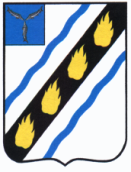 АДМИНИСТРАЦИЯСОВЕТСКОГО МУНИЦИПАЛЬНОГО  РАЙОНАСАРАТОВСКОЙ ОБЛАСТИПОСТАНОВЛЕНИЕот 08.04.2022№ 190р.п. СтепноеВ целях обеспечения организационной, транспортной, хозяйственной, материально-технической деятельности органов местного самоуправления Советского муниципального района, руководствуясь Федеральным законом Российской Федерации от  06.10.2003 № 131-ФЗ «Об общих принципах организации местного самоуправления в Российской Федерации», постановлением администрации Советского муниципального района  от 21.06.2017№ 328«Об утверждении Порядка принятия решений о разработке, формировании, реализации и оценки эффективности муниципальных программ Советского муниципального района Степновского муниципального образования», Уставом Советского муниципального района и Уставом МКУ «АХО органов местного самоуправления Советского муниципального района», администрация Советского муниципального района ПОСТАНОВЛЯЕТ:1.Внести в постановление администрации Советского муниципального района от 18.01.2022 № 24 «Об утверждении муниципальной программы «Административно-хозяйственное обеспечение органов местного самоуправления Советского муниципального района» (с изменениями от 25.02.2022 № 118) (далее программа) следующие изменения:1) раздел паспортараздел паспорта «Объемы финансового обеспечения муниципальной программы» изложить в новой редакции:«»;2)раздел 5 «Объем и источники финансового обеспечения муниципальной программы» изложить в новой редакции:«Финансирование мероприятий программы осуществляется за счет средств местного бюджета, федерального бюджета, областного бюджета и внебюджетных средств.Общая сумма планируемых затрат:27 231,9 тыс.руб., в т.ч: на 2022 г. – 13 195,1 тыс. руб., 2023 г. – 6688,4 тыс. руб., 2024 г. –7 348,4 тыс. руб., из них  за счет средств местного бюджета – 27 231,9 тыс.руб., в т.ч: на 2022 г. – 13 195,1 тыс. руб., 2023 г. – 6688,4 тыс. руб., 2024 г. –7 348,4 тыс. руб.Областной бюджет (прогнозно) - 0 тыс. руб.: 2022 г. - 0 тыс. руб., 2023 г. - 0 тыс. руб., 2024 г. -  0 тыс. руб. (Приложение № 3 к муниципальной программе)»;3) приложение  № 3 к муниципальной программе изложить в новой редакции (прилагается).2. Настоящее постановление вступает в силу со дня егоофициальногоопубликования в установленном  порядке.Глава Советскогомуниципального района                                                                 С.В.ПименовСтрельцова В.Н.5-05-76О внесении изменений в постановление администрации Советского муниципального района от  18.01.2022  №  24Объемы финансового обеспечения муниципальной программы:Объем финансирования программы составляет:27 231,9 тыс.руб., в том числе:на 2022 г. –13 195,1 тыс.руб.,на 2023 г. –6688,4 тыс. руб., на 2024г. –7 348,4 тыс.руб., в том числе:местный бюджетОбъем финансирования программы составляет:27 231,9 тыс.руб., в том числе:на 2022 г. –13 195,1 тыс.руб.,на 2023 г. –6 688,4 тыс. руб., на 2024 г. –7 348,4 тыс.руб.,областной бюджет (прогнозно)0 тыс.руб: 2022 г.-0тыс.руб, 2023 г.-0 тыс.руб.,2024 г.-0 тыс. руб.